Лист заданияПознакомьтесь с лэпбуком «Южная Америка». Ознакомьтесь с информацией: что такое лэпбук, его предназначение, особенности?Представьте аудитории краткую характеристику технологии «Лэпбукинг», оцените возможности её использования (плюсы и минусы) при подготовке доклада о Южной Америке.Лэпбук (lapbook, lap – колени, book – книга) – в переводе с английского значит «наколенная книга».Лэпбук – это  тематическая или интерактивная самодельная папка, содержащая множество кармашков, подвижных деталей, открывающихся окошек, мини-книжек, которые ученик может доставать, перекладывать, складывать по своему усмотрению.Зачем делать лэпбук?Ученики чувствуют себя более мотивированными к учёбе, когда они вовлечены в процесс обучения.Такой вид работы научит самостоятельно отбирать,  обобщать и систематизировать информацию по определённой теме.Это прекрасный способ повторения пройденного. В любое время можно открыть свою тематическую папку и повторить пройденное. Лэпбук подходит для индивидуальной и групповой работы, развивает коммуникативные способности, рождающиеся в диалоге._______________________________________________________________________________________________________________________________________________________________________________________________________________________________________________________________________________________________________________________________________________________________________________________________________________________________________________________________________________________________________________________________________________________________________________________________________________________________________________________________________________________________________________________________________________________________________________________________________________________________________________________________________________________________________________________________________________________________________________________________________________________________________________________________________________________________________________________________________________________________________________________________________________________________________________________________________________________________________________________________________________________________________Лист задания1.	Познакомьтесь с технологией ТРИЗ «Системный оператор».2.	Заполните таблицу системного оператора (экраны 1, 2, 3, 4, 7) об объекте «смартфон».3. Представьте аудитории краткую характеристику технологии СО, проиллюстрируйте ее на примере смартфона. Оцените возможности использования данной технологии (плюсы и минусы) при подготовке доклада.Советский исследователь, создатель методики ТРИЗ, Генрих Альтшуллер, разработал концепцию системного оператора (своего рода алгоритм системного мышления).Как работает системный оператор?По сути, системный оператор — это своеобразный шаблон для правильного мыслительного процесса. В нем заложены такие критерии анализа, как:• Система. Это тот объект, который мы и собираемся изучить или даже преобразовать.• Подсистема. Это то, что входит в систему — ее составляющие части.• Надсистема. Это некая система более высокого уровня, частью которой и является изучаемый нами объект.• Прошлое. Чем/кем объект был раньше? Каким были его свойства, возможности, задачи?• Настоящее. Что представляет собой объект сегодня. Какой он? Каковы его функции?• Будущее. Что произойдет с объектом через некоторое время? Почему?Ребенок успешнее воспринимает логику системного мышления, если педагог использует рифмовку «Что-то»:Если мы рассмотрим ЧТО-ТО… (объект)Это что-то для ЧЕГО-ТО… (функция объекта)Это что-то из ЧЕГО-ТО … (подсистема объекта)Это что-то ЧАСТЬ ЧЕГО-ТО… (надсистема объекта)ЧЕМ-ТО БЫЛО это что-то… (прошлое объекта)ЧТО-ТО БУДЕТ с этим что-то… (будущее объекта)ЧТО-ТО ты сейчас возьми, на экранах рассмотри!6 Надсистема в прошлом3 Надсистема (объект является частью чего?)9 Надсистема в будущем4 Система в прошлом (что раньше выполняло эту функцию)1Система  (выбранный объект, его функции)СМАРТФОН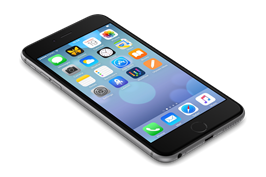 7 Система в будущем (что в будущем будет выполнять эту функцию)5 Подсистема в прошлом2 Подсистема (части системы – составляющие части объекта)8 Подсистема в будущем